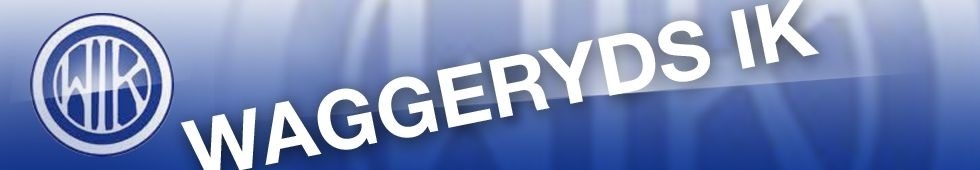                   KIOSKINSTRUKTIONERVälkommen till kiosken!  När du är klar med ditt pass lämnar du vidare till nästa. Är du sist är det städ och låsning som gäller när ditt pass är klart. Ta med nyckeln och lämna vidare till nästa säljare. Är du osäker på vem du ska lämna till? Kontakta din lagansvarige. Naturligtvis betalar vi som står i kiosken för det vi äter/dricker precis som alla andra. KIOSK 123:Ladda kaffebryggaren- kaffeinstruktion sitter på köksskåpet. Ta fram korv och korvbröd från frysen. Börja värma korven på svag värme. Korven sjunker till botten när den är kall och stiger till ytan när den är färdig. Använd buljongtärning och lagerblad.Är det A-lagsmatch tas även hamburgerbröd fram. (läs instruktioner nedan)Gå igenom sortimentet och prislistan.   Öppna kiosken och starta upp försäljningen.  Swishbetalning gäller.  Inga swish under 20:-.  Se till att alla antingen använder QR-kod eller skriver meddelande ”Kiosk”. Vid stängning: Gå igenom om det är något som är slut/håller på att ta slut.  SMS-a inköpsansvariga Staffan/Johanna i så fall. Efter stängning diskas grytor och termosar, bänkytor torkas av. Golv i kioskdelen sopas och moppas av. Soporna tas ihop och slängs ute i containern. Stäng luckorna och lås med den anordning som behövs för att stänga luckorna. (pinne genom, snurra på insidan). Släck och lås kiosken.  Hör av dig om något är oklart !                          Kioskansvariga:  Staffan L      070 – 557 98 65                                                                                                      Johanna R   070 – 684 10 40 Övrig information dam-/herrmatcher:Vid A lagsmatch Herr/Dam bör man vara på plats 1,5 h innan matchstart, följ det schema som lagansvarig fixat.   Ordna en kanna kaffe och 3 läsk till domarna, detta hämtas av matchvärden. Glöm inte att hämta tillbaka detta från domarrummet. Bollkalle / -lisor bjuds på korv och festis i halvlek. Vid seniormatcher för Dam A och Herr lag A är det både korvförsäljning och grillning som gäller. Det finns en gasolgrill och en kolgrill, man väljer själv vilket som funkar bäst.   Gasolgrillen står vid huvudentrén och gasol finns i entrékuren. Nyckeln till entrékuren finns i kiosken.  Kolgrillen finns på baksidan, kol och tändvätska finns i kiosken.Vi grillar hamburgare, chorizo och skinnfri korv. Detta finns i den låga frysen längst in i kiosken. Tillbehör som rostad lök och dressing finns i kiosken. Ställ ut detta.   I kiosken ”säljer” ni då bröd som ni lägger i melittapåsar, hamburgarna får man vid grillen.FÖR LAGANSVARIGA:Tänk på att bemanna med minst 3 på A-lagens matcher, då det ofta blir mycket att göra.När det bara spelas en match på IP behöver inte kiosken vara öppen. (OM det inte är herrA eller damA då ska kiosken bemannas)Alla som är i kiosken måste läsa igenom de instruktioner som finns för kiosken. KIOSKANSVAR 2021VeckaLagansvarAnsvarig lagledare31p05 + p06Alexander Ivarsson /Andreas Råvik 32p05 + p0633p07 +p08  Per Carmström  /   Anders Flood34p07 +p0835p09 + p10 Johan Nilsson /  Eva Johansson36p09 + p10  37f0708+ f0910 Niklas Elf /  Peter Lindegren-Österholm38f0708+ f091039p05 + p06Alexander Ivarsson /Andreas Råvik 40p05 + p0641p07 +p08  Per Carmström  /   Anders Flood42p07 +p0843p09 + p10 Johan Nilsson /  Eva Johansson44p09 + p10  45f0708+ f0910 Niklas Elf /  Peter Lindegren-Österholm46f0708+ f0910